Friday 11th FebruaryHeraldryRead the page on Heraldry.   When you have finished reading answer these questions in your jotter.Who had coat of arms in medieval times? What is a coat of arms? Why were coat of arms important for knights? What is the word for being able to identify a person from their coat of arms? True or False -All knight's coat of arms were the same?Arms were passed down from mother to son?If there was more than one son, different symbols were added to the arms to tell them apart?The colours and symbols used on a coat of arms had hidden meanings?Design Your Own Coat of ArmsChoose colours and symbols that show your heraldry or, in other words, show who you are.  You can use your own colours and symbols or choose from the ones on the table.Write a short paragraph explaining your coat of arms and your choice of colour and symbols.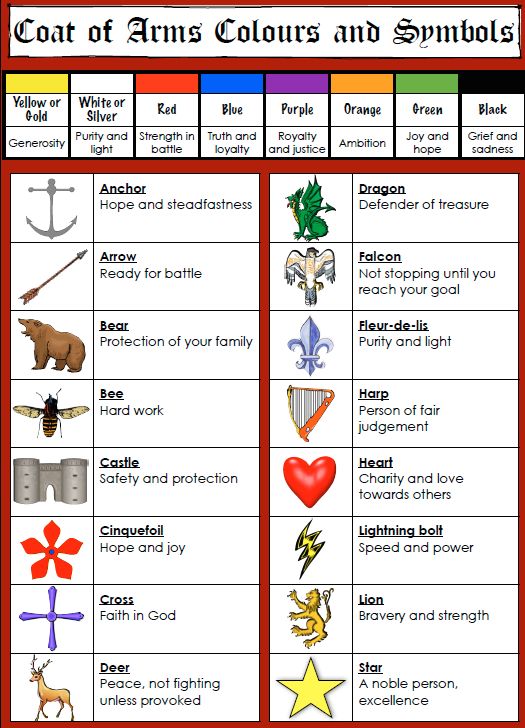 